Муниципальное казенное дошкольное образовательное учреждение «Центр развития ребёнка – детский сад №14»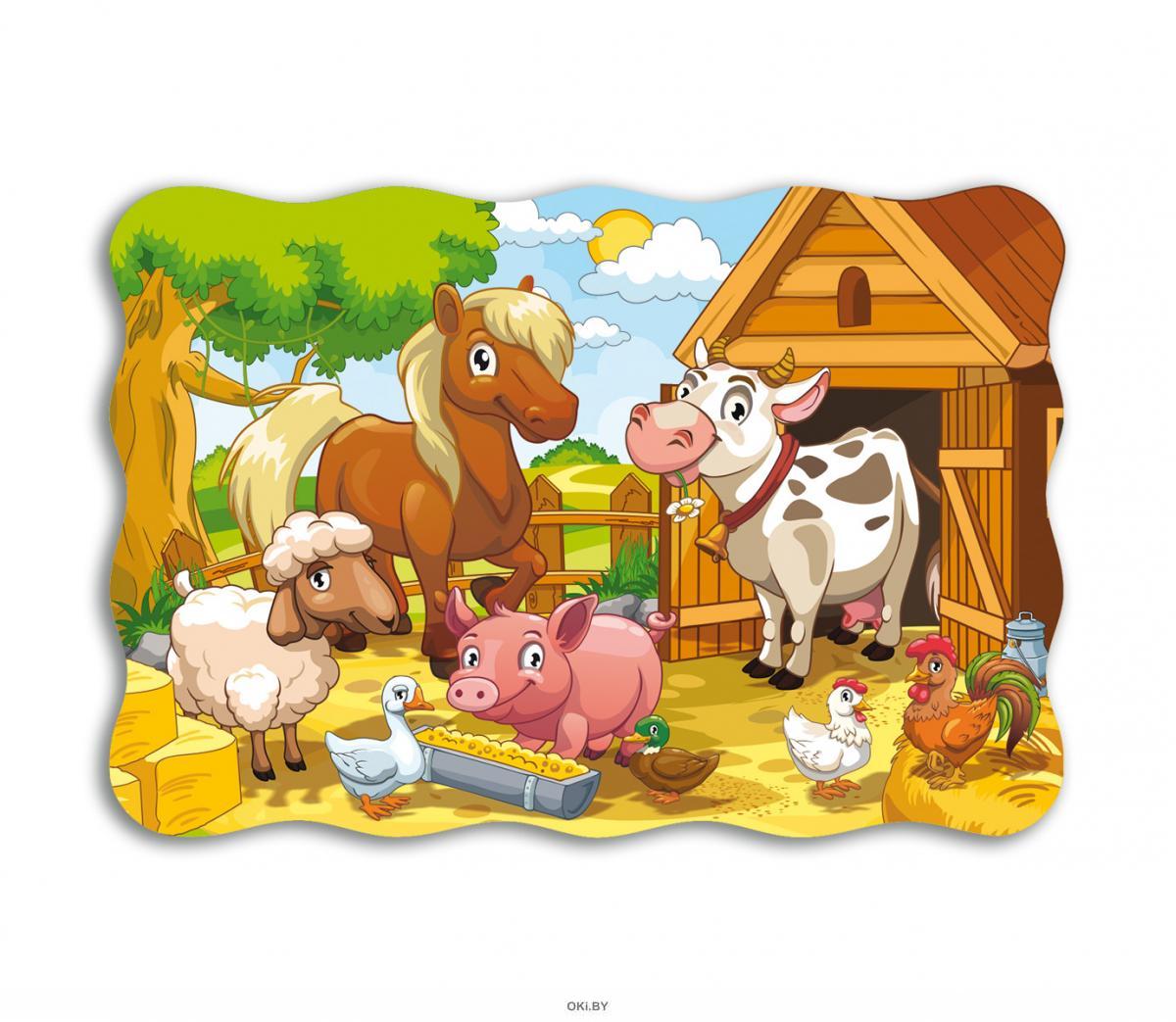 Конспект непосредственной образовательной деятельности первая младшая группаТема: «Домашние животные»                                               Воспитатель: Зайцева Юлия ЮрьевнаЕфремов 2022Цель: Развитие познавательного интереса к окружающему миру, формирование представлений о домашних животных.Задачи:Образовательные: учить узнавать в натуре, на картинках, в игрушках домашних животных (кошку, собаку, корову и др.) и называть их. Сформировать представление о животном, его внешнем виде, питании. Помогать обследовать предметы, выделяя их цвет, форму. Учить двигаться за воспитателем в определенном направлении.Развивающие: развивать понимание речи, мышление, память, внимание, наблюдательность, мелкую моторику, тактильную чувствительность.Речевые: способствовать освоению диалоговой речи, обогатить словарный запас детей. Упражнять детей в отчетливом произнесении изолированных гласных и согласных звуков (кроме свистящих, шипящих и сонорных), в правильном воспроизведении звукоподражаний. Учить двигаться за воспитателем в определенном направлении.Воспитательные: воспитывать любовь к домашним животным, их значимости в жизни человека, любознательности. Воспитывать бережное отношение к животным.Воспитывать элементарные навыки вежливого обращения: здороваться, прощаться,Приучать детей не перебивать говорящего взрослого.Развивать тактильную чувствительность, развивать мелкую моторику.Демонстрационный материал:Макеты или игрушки домашних животных (корова, лошадь, баран, собака, кошка).Раздаточный материал: кинетический песок, тактильные мячи. Методические приемы: игровая ситуация, беседа-диалог, физкультминутка, подведение итогов.Предварительная работа:Рассматривание иллюстрации из серии детских книг и карточек с изображением домашних животных. Чтение сказки К.Д. Ушинского «Козлятки и волк».Ход НОДДети сидят на мягких модулях полукругом, воспитатель перед ними.Воспитатель: Ребятки посмотрите кто к нам пришёл в гости, это мишка. Давайте поздороваемся с ним.  Он хочет с вами поиграть и узнать, знаете ли вы животных.Он приглашает вас поехать в деревню, где живут домашние животные.  Они живут рядом с человеком, рядом с его домом. Человек за ними ухаживает, кормит.Едут на машине. Музыка. Машина, машина, бежит, бежит                                             В машине, в машине шофер сидит.                                             Би-би-би. Би-би-би.Приехали!- Вот корова (мишка показывает). Корова живёт в хлеву, пасётся на лугу и ест траву, а зимой человек кормит её сеном, она даёт очень вкусное молочко. Кто это, Миша? (спрашиваем несколько детей) Как кричит корова? 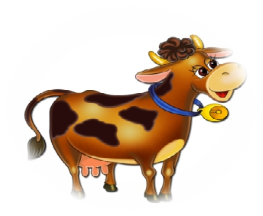 Дети: Мууу. - Илья, как кричит корова?- Ребята это баран, он тоже люблю кушать траву или сено, а вам ребята он даёт густую шерсть, из которой вам вяжут теплые носочки, рукавички и шарфики.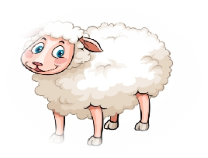 Воспитатель. Ребята, а как говорит  баран?Дети хором. Беее…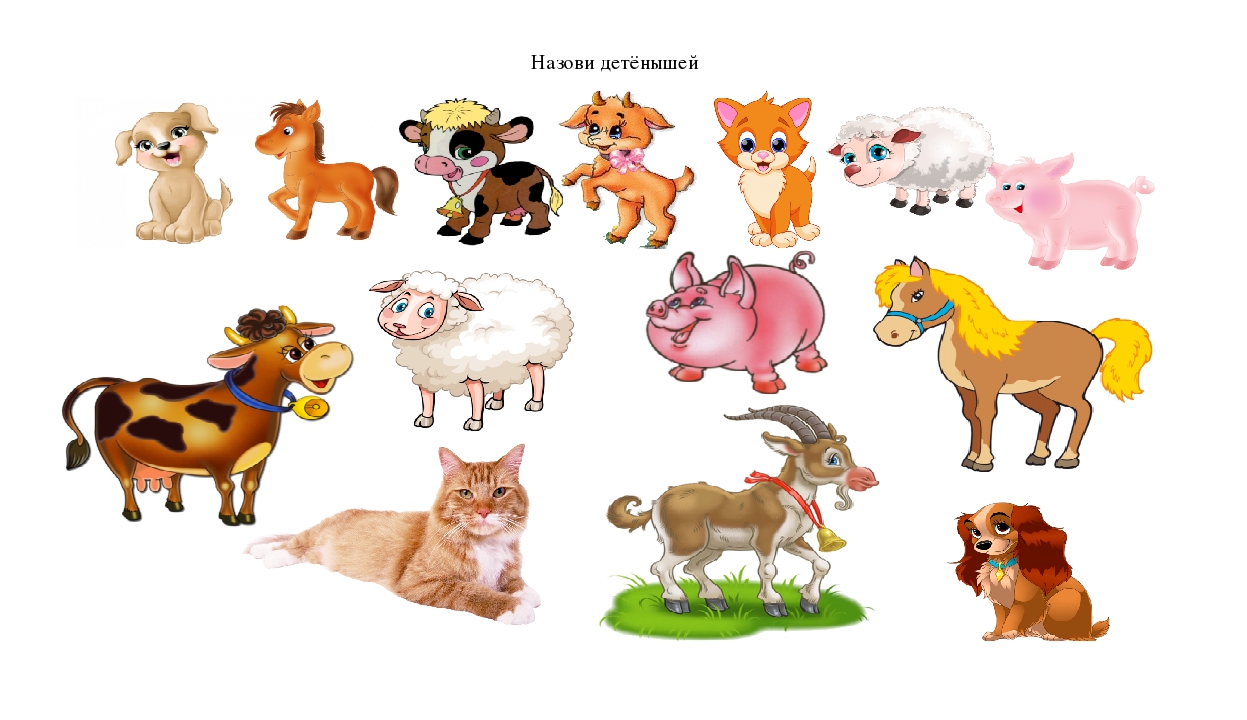 А это лошадь, она живёт в стойле, ест сено, человек за ней ухаживает, а она взамен возит его верхом на своей спине.Дети и воспитатель произносят иго-го…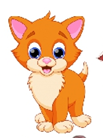 А это кошка и собака, они живут с человеком очень близко,  собака живёт в конуре и охраняет дом от чужих людей и  очень любит  косточки; а это кошка, её  кормят молочком, а она ловит мышей, чтобы они не портили запасы.Воспитатель: Ребятки как лает собачка?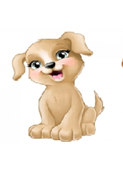 Дети: гав-гав…Воспитатель: а как мяукает кошка?Дети: мяу-мяу… Воспитатель: Ребята, а сейчас мы с вами поедем обратно в детский сад, где Мишка ставил корзину с игрушками.Что это? Мячики!  Вот какие мячики круглые, колючие. Возьмите в ладошки, поиграемФизкультминутка:Мишка с мячиком играет, (перекладываем мяч из ладошки в ладошку)Между лап его катает (катаем мяч между ладонями)Медвежата все хохочут, (продолжаем катать мяч между ладонями)Мячик лапы им щекочет. (остановились взяли мяч в одну руку)Воспитатель: ребята понравилось вам игра? (ответ детей)А для того, чтоб продолжить игру, мишка приглашает вас присесть за столы вместе с мячами. (Заранее на столах кинетический песок на дощечках для каждого ребенка)Воспитатель: Ребята посмотрите, да это же песок, только это не простой песок, а волшебный.Воспитатель: Ребята, посмотрите на песок, как вы думаете какого он цвета? (если дети затрудняются ответить, то помочь им) красный, синий, зеленый, а теперь давайте потрогаем руками песок? Посмотрите, какой он мягкий на ощупь. Нравится? Ребята, а давайте, попробуем оставить следы на песке нашим мячиком, прокатим его по песку и посмотрим, что у нас получилось? Ответы детей. Молодцы ребята! Ну что вам понравилось играть с песком.Дети отвечают.	Ну а сейчас Мишка напоминает вам, что после игры необходимо вытереть руки (влажные салфетки), а ему пора домой к своим медвежатам. Давайте с ним попрощаемся.Дети: До свидания. 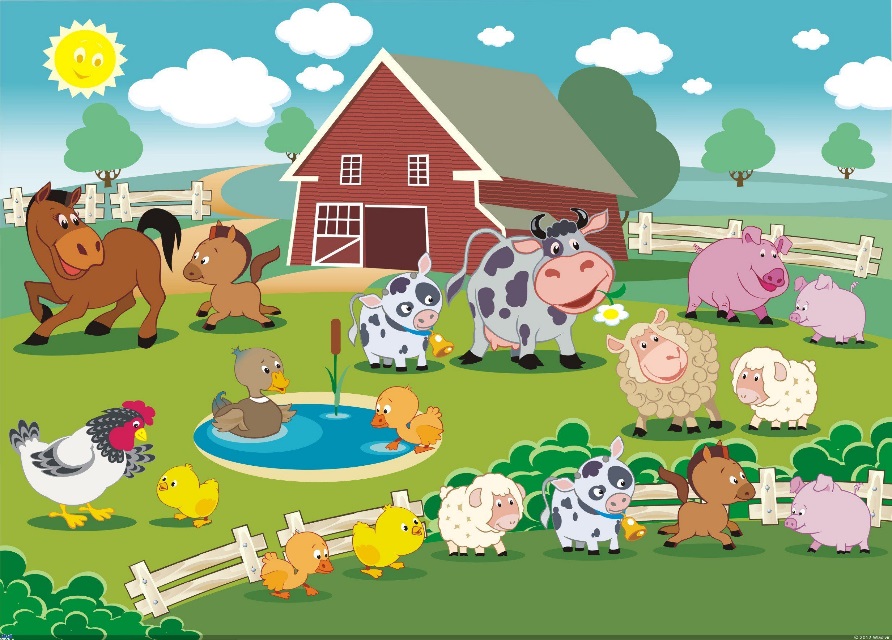 